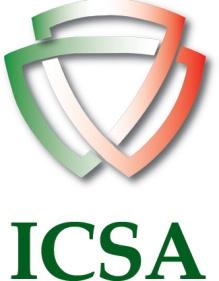 SCHEDA AMMINISTRATIVA CORSO DI FORMAZIONE PER PROFESSIONISTA DELLA SECURITY (NORMA UNI 10459:2017)FEBBRAIO 2021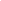 Struttura, durata, periodo e luogo di svolgimentoIl Corso di 120 ore si terrà a Roma, presso la Casa dell’Aviatore, a partire da mercoledì 3 marzo 2021 e si concluderà nel mese di giugno 2021. È prevista una frequenza di 8 ore complessive settimanali, suddivise in due mezze giornate di 4 ore ciascuna, il mercoledì ed il venerdì pomeriggio, dalle ore 14 alle ore 18. Il calendario didattico definitivo sarà reso noto con congruo anticipo. Il Corso si terrà online, mediante la piattaforma per videoconferenza e riunioni online Cisco Webex Meetings®.Requisiti di ammissioneLa partecipazione è indirizzata a coloro che vogliono acquisire le conoscenze e le competenze relative alla figura del Security Manager, ai fini della certificazione UNI10459:2017.Quota di partecipazioneLa quota individuale di partecipazione al Corso è di € 3.000,00 + IVA.Sono previste agevolazioni e sconti in casi particolari che saranno vagliati dalla Direzione del Corso.Eventuali spese di trasferta, vitto e alloggio del partecipante non sono comprese nella retta del Corso e sono a totale carico dell’iscritto.FrequenzaLa frequenza è obbligatoria. Non sarà possibile effettuare l’esame senza aver frequentato almeno l’80% delle ore previste.Il pagamento dovrà essere effettuato, in un’unica soluzione, prima dell’inizio del Corso tramite bonifico bancario sul conto corrente della Fondazione ICSA (Partita IVA 10567371009 ; C.F. 97560090587) presso UNICREDIT SpA. La causale del versamento sarà “Quota Corso Formazione Security Manager”. L’IBAN è il seguente:IT16S0200805203000105156458Dopo l’operazione, si prega di inviare gli estremi dell’avvenuto versamento al seguente indirizzo di posta elettronica fondazioneicsa@gmail.comA versamento avvenuto, la Fondazione ICSA provvederà all’emissione della relativa fattura.Trattamento dei dati personaliAi sensi dell’art. 13, d.lgs. 196/2003 (Codice privacy), la Fondazione ICSA, in qualità di titolare del trattamento, informa che i dati raccolti attraverso la presente scheda saranno trattati con modalità, anche elettroniche, ai soli fini della partecipazione al convegno e della realizzazione di obiettivi e adempimenti conseguenti (es. comunicazioni, invio materiali attinenti al convegno).